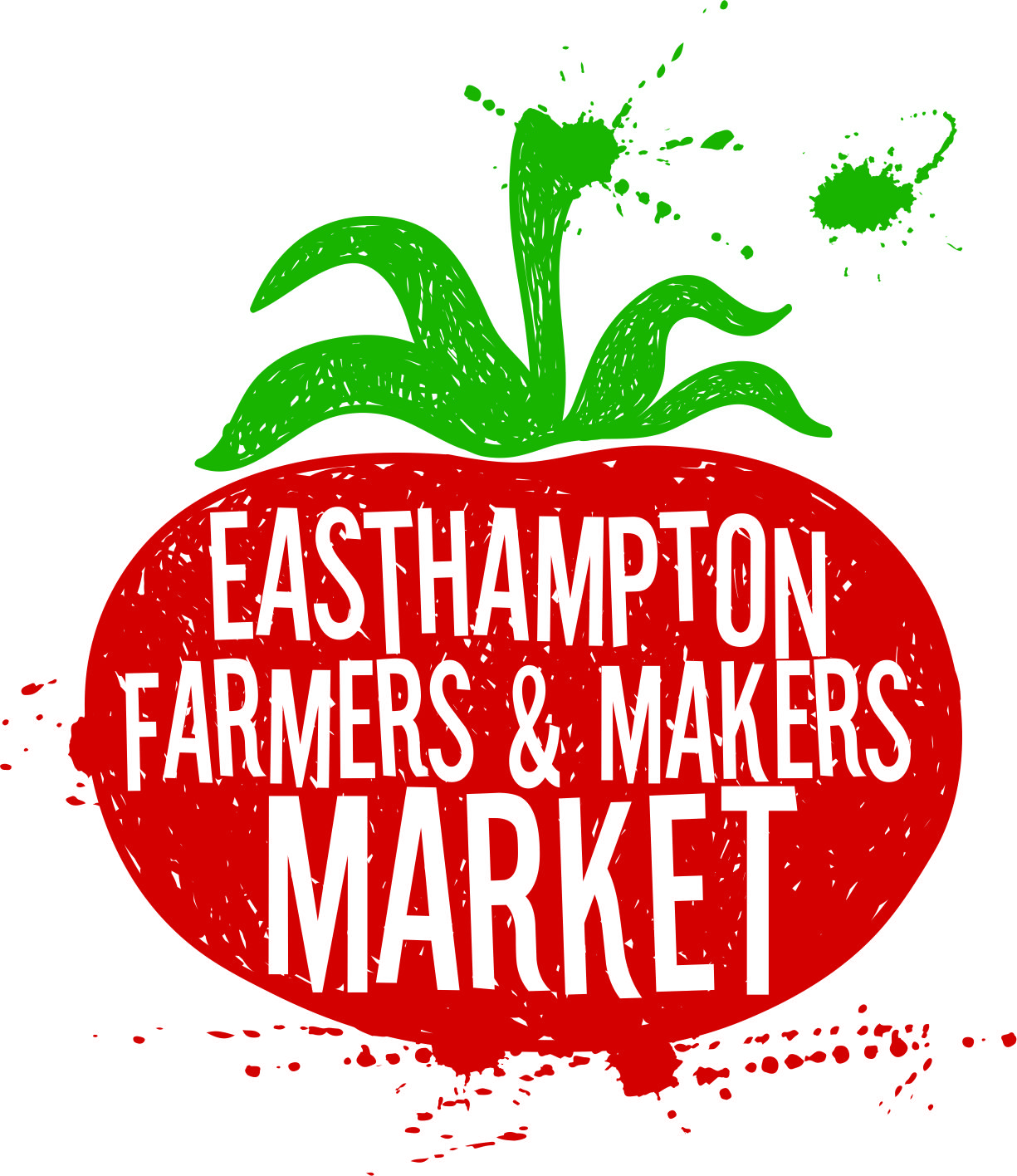        Easthampton Farmers and Makers MarketAt 50 Payson Ave. Easthampton, MATo be held on Saturdays 9 am-1 pm May 13th, 2017 through October 28, 2017Please fill out this form completely, sign, and return to P.O. Box 402 Easthampton, MA, 01027.   Applications may also sent by email to: easthamptonfarmersmarket@gmail.com.  Email applications are encouraged.Name of farm or business: _______________________________________________Owner(s)/Operator(s): _________________________________________________Address of farm or business: ______________________________________________Mailing address (if different): _____________________________________________Phone number: ________________  Email: _________________________________Farm or business website: _______________________________________________List all products intended to sell at the market________________________________________________________________________________________________________________________Will you be attending for the FULL SEASON or PART SEASON? (Priority will be given to vendors participating for the full season). _____Full Season  	_______Part seasonIf part season, please list the dates you are interested in attending the market:_______ _______________________________________________________________The market runs from May 13th to October 25th, for a total of 25 weeks. There are three payment options:Pay In Full: $250, ($10 per week)
Two Payments: $150 each ($12 per week)
Drop in: $60 deposit,  Deposit applied to 3 drop-in weeks at $20.00 per week, then $20.00 due at market each additional week.  Each vendor will be given a 10x10 space at the market. If a vendor wishes to have an extra 10x10ft space for a second tent, and additional fee will be added in the amount of half of the season cost. Ex. Two spots for a market, if paid in full would be $375. $250 + 125=$375Please mail in your deposit or payment to Easthampton Farmers and Makers Market, P.O. Box 402, Easthampton, MA 01027 upon approval of application. Checks should be made out to: Easthampton Farmers and Makers Market with your farm/business name in the Memo.